Στον ιστότοπο του σχολείου, από την ενότητα Μαθήματα  Πληροφορική - ΑΕΠΠ κατεβάστε και ανοίξτε το αρχείο Άσκηση Word 5Στο έγγραφο που άνοιξε πηγαίνετε στη 2η σελίδα και ακολουθώντας τις οδηγίες της 1ης σελίδας που σας έχει δοθεί σε φωτοτυπία προσπαθήστε να φέρετε τον πίνακα στη μορφή που φαίνεται παρακάτω.Βαθμολογία Πρωταθλήματος ΟΠΑΠΕπιλέξτε όλα τα κελιά του πίνακα εκτός της γραμμής1 και εφαρμόστε ταξινόμηση, πρώτα φθίνουσα με βάση τους βαθμούς που έχουν και μετά αύξουσα με βάση τα ονόματα τους (αλφαβητική σειρά). // καρτέλα Διάταξη στην ομάδα Δεδομένα  πατήστε στο κουμπί <  Ταξινόμηση> //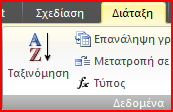 Επιλέξτε τα κελιά [1,1] και [1,2] (γραμμή, στήλη) και συγχωνεύστε τα. // δεξί κλικ πάνω σε ένα από τα επιλεγμένα κελιά  Συγχώνευση //Επιλέξτε τα κελιά της στήλης1 χωρίς το κελί [1,1] και εισάγετε αυτόματη αρίθμηση. // καρτέλα Κεντρική στην ομάδα Παράγραφος  πατήστε στο κουμπί <  Αρίθμηση> //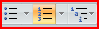 Επιλέξτε τα κελιά της στήλης2 και μεγαλώστε το πλάτος τους ώστε να χωράνε τα ονόματα των ομάδων σε μία γραμμή.Επιλέξτε τις στήλες από τη στήλη3 έως τη στήλη10 και κατανέμετε τις ομοιόμορφα. // καρτέλα Διάταξη στην ομάδα Μέγεθος Κελιού  πατήστε στο κουμπί <  Κατανομή στηλών> //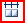 Επιλέξτε όλον τον πίνακα και μορφοποιήστε τον με ένα από τα διαθέσιμα στυλ. // καρτέλα Σχεδίαση στην ομάδα Στυλ Πίνακα   με τσεκαρισμένες τις επιλογές  //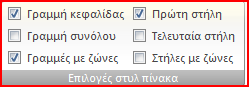 Επιλέξτε τη γραμμή1 και μορφοποιήστε το κείμενο με γραμματοσειρά Cambria, 12στ.Επιλέξτε τα κελιά [1,3] έως [1,10] και αλλάξτε την κατεύθυνση κειμένου από πάνω προς τα κάτω. // καρτέλα Διάταξη στην ομάδα Στοίχιση  < Κατεύθυνση κειμένου> //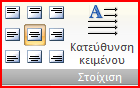 Επιλέξτε τα κελιά [1,3] έως [17,10] και εφαρμόστε στοίχιση στο κέντρο. // καρτέλα Διάταξη στην ομάδα Στοίχιση  < Στοίχιση στο κέντρο> //Τέλος, αναζητήστε στο διαδίκτυο τον ιστότοπο της αγαπημένης σας ομάδας, αντιγράψτε τη διεύθυνση του, γυριστέ πάλι στο Word, επιλέξτε το κείμενο της αγαπημένης σας ομάδας και εισάγετε υπερ-σύνδεση τη διεύθυνση που αντιγράψατε. // καρτέλα Εισαγωγή στην ομάδα Συνδέσεις  < Υπερ-σύνδεση> //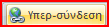 Βαθμολογία Πρωταθλήματος ΟΠΑΠΣημείωση: Σε περίπτωση ισοβαθμίας τα Κριτήρια Κατάταξης είναι κατά σειρά: Εάν δύο ομάδες είναι ισόβαθμες, τότε οι ομάδες θα αναγράφονται κατά αλφαβητική σειρά.Βαθμολογία Πρωταθλήματος ΟΠΑΠΣημείωση: Σε περίπτωση ισοβαθμίας τα Κριτήρια Κατάταξης είναι κατά σειρά: Εάν δύο ομάδες είναι ισόβαθμες, τότε οι ομάδες θα αναγράφονται κατά αλφαβητική σειρά.ΟμάδαΟμάδαΑγώνεςΒαθμοίΓκολ υπέρΓκολ κατάΔΙΑΦ.ΝίκεςΙσοπαλίεςΉττες1.ΟΛΥΜΠΙΑΚΟΣ 22574210+3219032.ΠΑΝΑΘΗΝΑΪΚΟΣ 22503715+2215523.Π.Α.Ο.Κ. 22342320+310484.A.E.K. 22333326+710395.ΔΙΕΘΝΗΣ ΕΝΩΣΙΣ ΕΡΓΟΤΕΛΗΣ 22312125-49496.ΚΑΒΑΛΑ 22312421+38777.ΟΛΥΜΠ. ΒΟΛΟΥ 22312420+471058.ΑΡΗΣ 22281419-584109.ΗΡΑΚΛΗΣ 22271721-4697-.ΚΕΡΚΥΡΑ 22272025-576911.SKODA ΞΑΝΘΗ 22272124-376912.ΑΤΡΟΜΗΤΟΣ ΑΘ. 22262226-468813.ΠΑΝΙΩΝΙΟΣ 22241424-10661014.ΑΣΤ.ΤΡΙΠΟΛΗΣ 22221420-6410815.ΛΑΡΙΣΑ 22181628-12461216.ΠΑΝΣΕΡΡΑΪΚΟΣ 22161836-184414ΟμάδαΑγώνεςΒαθμοίΓκολ υπέρΓκολ κατάΔΙΑΦ.ΝίκεςΙσοπαλίεςΉττεςΟΛΥΜΠ. ΒΟΛΟΥ 22312420+47105ΟΛΥΜΠΙΑΚΟΣ 22574210+321903ΠΑΝΑΘΗΝΑΪΚΟΣ 22503715+221552ΔΙΕΘΝΗΣ ΕΝΩΣΙΣ ΕΡΓΟΤΕΛΗΣ 22312125-4949ΚΑΒΑΛΑ 22312421+3877ΑΡΗΣ 22281419-58410A.E.K. 22333326+71039ΛΑΡΙΣΑ 22181628-124612ΗΡΑΚΛΗΣ 22271721-4697ΚΕΡΚΥΡΑ 22272025-5769SKODA ΞΑΝΘΗ 22272124-3769ΑΤΡΟΜΗΤΟΣ ΑΘ. 22262226-4688ΠΑΝΙΩΝΙΟΣ 22241424-106610Π.Α.Ο.Κ. 22342320+31048ΑΣΤ.ΤΡΙΠΟΛΗΣ 22221420-64108ΠΑΝΣΕΡΡΑΪΚΟΣ 22161836-184414ΟμάδαΑγώνεςΒαθμοίΓκολ υπέρΓκολ κατάΔΙΑΦ.ΝίκεςΙσοπαλίεςΉττεςΟΛΥΜΠΙΑΚΟΣ 22574210+321903ΠΑΝΑΘΗΝΑΪΚΟΣ 22503715+221552Π.Α.Ο.Κ. 22342320+31048A.E.K. 22333326+71039ΔΙΕΘΝΗΣ ΕΝΩΣΙΣ ΕΡΓΟΤΕΛΗΣ 22312125-4949ΚΑΒΑΛΑ 22312421+3877ΟΛΥΜΠ. ΒΟΛΟΥ 22312420+47105ΑΡΗΣ 22281419-58410SKODA ΞΑΝΘΗ 22272124-3769ΗΡΑΚΛΗΣ 22271721-4697ΚΕΡΚΥΡΑ 22272025-5769ΑΤΡΟΜΗΤΟΣ ΑΘ. 22262226-4688ΠΑΝΙΩΝΙΟΣ 22241424-106610ΑΣΤ.ΤΡΙΠΟΛΗΣ 22221420-64108ΛΑΡΙΣΑ 22181628-124612ΠΑΝΣΕΡΡΑΪΚΟΣ 22161836-184414